IKC ondersteuningsprofiel   Algemene gegevensBasisondersteuningBasisondersteuning bevat vier aspecten: basiskwaliteit, preventieve en licht curatieve interventies, onderwijsondersteuningsstructuur en planmatig werken. In het Samenwerkingsverband ‘Onderwijs dat past’ Schiedam, Vlaardingen, Maassluis is afgesproken dat alle scholen per 01 augustus 2016 voldoen aan het vereiste niveau van basisondersteuning zoals omschreven in het ondersteuningsplan. Beoordeling inspectie: 				Datum van vaststellen: 							Herzien op 21/3/23 tijdens de IKC Raad veragderingBijzonderheden met betrekking tot preventieve en licht curatieve interventiesDeskundigheidOns IKC beschikt over specifieke deskundigheid bovenop het aanbod zoals hierboven beschreven:Bijzonderheden met betrekking tot ons IKC-gebouwBijzonderheden met betrekking tot de samenwerking met partners/oudersGrenzen aan de mogelijkheden van ons onderwijs; wat kunnen we (nog) niet ?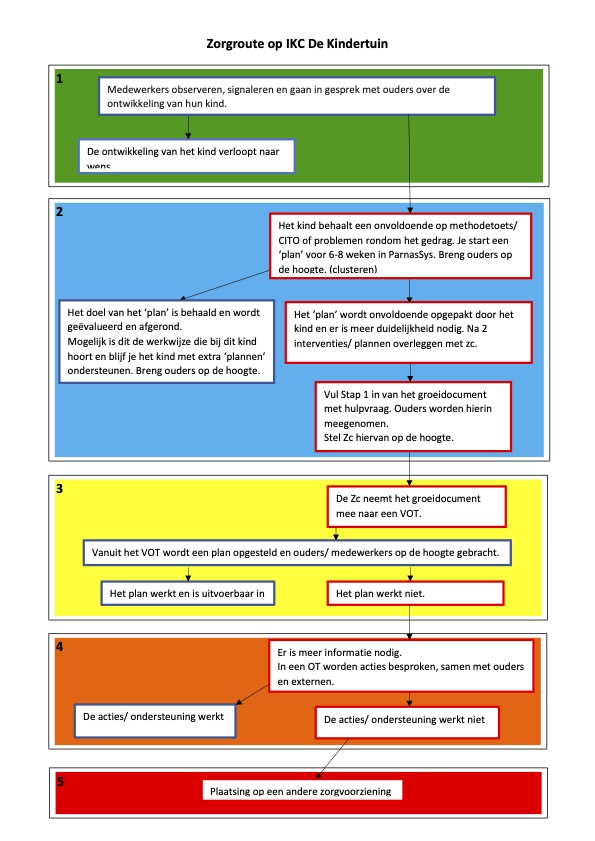 SchoolIKC De KindertuinBRIN11PN00DirecteurPeter-Paul KleynAdresGuido Gezellestraat 30-32, 3141BH MaassluisTelefoon010-592 8880E-mailpp.kleyn@ikcdekindertuin.nlBestuurUn1ekInterventieIn orde?Toelichting (inclusief ambitie)Vroegtijdig signaleren van leer-, opgroei- en opvoedproblemenWe signaleren bij de PSZ, de HEDO en de kleuters met MijnKleuterGroep. Bij de kleuters signaleren we ook op hoogbegaafdheid. Daarnaast signaleren we overeenkomstig onze zorgroute die onderaan als bijlage is toegevoegd. Mijnkleutergroep!Kleuterscreening hoogbegaafdheidScreening leesvoorwaardenMethode en methode onafhankelijke toetsenGroep- en kindbesprekingen.Handelingsplannen en groeidocumentenRespons op instructieExterne partners zoals de logopedist, gezinsspecialist en onderwijsspecialist.Ambitie: Gedragsproblematiek signalering.  De zorg en aanpak voor een veilig schoolklimaat inclusief het voorkomen van gedragsproblemen. We volgen de sociale veiligheid door het volgsysteem ZIEN dat 2x per jaar afgenomen wordt. Bij de kleuters is dit Mijnkleutergroep.We stimuleren positief gedrag middels ons gedragsprotocol en hebben afspraken om met ongewenst gedrag om te gaan. We gaan pesten tegen middels ons pestprotocol.Verder werken wij met school- en klassenregels die voorkomen uit Kwink. Bij start van het nieuwe schooljaar wordt expliciet aandacht aan geschonken aan groepsvorming, ook vanuit de methode Kwink.Ambitie: IKC brede ontwikkeling op het gebied van sociaal emotionele vorming.Groepsvorming tijdens de gouden- en zilveren weken kan desgewenst ondersteund  worden met externe werkwijzen, bijvoorbeeld Rots en Water. Een aanbod voor leerlingen met dyslexie Er is binnen de school een dyslexieprotocol. We werken doelgericht aan het signaleren door op groepsniveau interventies in te zitten (zorgniveau 2). We begeleiden de leerlingen in de groep met dyslexie door ze meer tijd te bieden, voorlees hulp en verlengde instructie. Daarnaast kan de logopediste ondersteuning bieden in de begeleiding.  Indien nodig is er overleg met de onderwijsspecialist van het samenwerkingsverband en kan er besloten worden tot een specialistische leesbehandeling voor kinderen die net buiten de criteria voor vergoede zorg vallen.Verder wordt de remediërende methode Bouw ingezet en worden arrangementen ingezet vanuit de specialistische leeshulp. Ambitie:Een taalspecialist in het IKC.Remediërende mogelijkheden uitbreiden. Een aanbod voor leerlingen met dyscalculieHet IKC heeft nu geen passend aanbod om leerlingen met dyscalculie te signaleren.Voor remediering zetten we Rekensprint in.Ambitie: Protocol dyscalculie opstellen.Een rekenspecialist in het IKC. Een afgestemd aanbod voor leerlingen met meer of minder dan gemiddelde intelligentieWe gaan uit van het principe van respons op instructie: 1) groei van de vaardigheidsscore, 2) de aanbodsdoelen (op de leerlijn) en 3) de betrokkenheid. Op basis van deze elementen wordt het aanbod passend gemaakt voor leerlingen met meer of minder dan gemiddelde intelligentie. Middelen die ingezet worden zijn verrijken en intensiveren. Vertragen wordt als laatste middel ingezet, hierbij wordt gedacht aan eigen leerlijnen die voortkomen uit de lesmethodes. Ambitie:De aanschaf van Levelwerk voor de meerbegaafde leerlingen. Intensiveringsaanbod uitbreiden voor onze leerlingen met minder dan gemiddelde intelligentie. HoogbegaafdheidsspecialistDe school stelt voor leerlingen met een zeer specifieke ondersteuningsbehoeften een ontwikkelingsperspectief (OPP) opVanuit het samenwerkingsverband werken we met groeidocumenten (andere benaming voor een OPP). Groeidocumenten worden opgesteld voor leerlingen met zeer specifieke ondersteuningsbehoeften.Ambitie:  Orthopedagoge aan ons IKC verbinden.Toegankelijk schoolgebouw met aangepaste werk- en instructieruimtes en hulpmiddelenHet IKC heeft: Drie grote leerpleinen.Rolstoeltoegankelijke entree.LiftEr is een invalidentoilet aanwezig.Kleine lokalen waardoor er weinig ruimte is voor aanpassingen.Geen aangepaste toiletten, alleen de personeel toilet begane grond is toegankelijk voor volwassenen invaliden. Protocol voor medische handelingenDit is opgenomen in ons protocol hieromtrent.OnderwijsdomeinToelichtingLeren en ontwikkelingHet IKC beschikt over een onderwijsspecialist die ons ondersteunt met leer- en ontwikkelingsvraagstukken die het aanbod ontstijgen zoals hierboven beschreven.  Sociaal en emotioneel gedragGeen specifieke deskundigheid boven op het basisaanbod hierboven beschreven. Fysiek en medischFysiotherapeut aanwezig op de woensdag. Geen specifieke deskundigheid in het team boven op het basisaanbod hierboven beschreven.WerkhoudingGeen specifieke deskundigheid boven op het basisaanbod hierboven beschreven.ThuissituatieWe hebben de beschikking over een gezinsspecialist die ons ondersteunt bij opvoedkundige problemen en thuissituaties. MogelijkheidToelichtingEr is ruimte voor 1-op-1 begeleidingEr is een prikkelarme werkplekEr is ruimte voor een time-outDe lokalen zijn aangepast voor leerlingen met speciale bewegingsbehoeftenEr zijn ruimten met specifieke functies voor beweging en leerbehoeften (fysio, schooltuin, enz.)Er zijn werkplekken voor leerlingen beschikbaar op de gang of in flexibele ruimtenEntree rolstoelgeschiktDe entree is toegankelijk voor rolstoelen evenals de lokalen. Ruime trap naar eerste verdiepingSmal trappengangRuime gangenLiftAanwezigEen werkruimte, ook te gebruiken voor werken met enkele kinderen.Een lokaal van de naschoolse opvang kan overdag gebruikt worden voor toetsing of hulp aan kinderen.Ruime personeelsruimte, ook gebruikt als ruimte om met kinderen te werken en als ouderkamerIKC bibliotheek Elke verdieping heeft eigen leesbibliotheken. Speellokaal, ook in gebruik voor voorstellingen, presentaties en vieringenOntdekpleinSchoolplein en leerpleinen. PartnerToelichtingOnderwijsspecialistZij is ook oproepbaar voor het ondersteuningsteam (OT). Bij deze gesprekken zijn meestal aanwezig: ouder(s), geizinsspecialist, schoolverpleegkundige (indien nodig), leerplicht (indien nodig) leerkracht, intern begeleider en onderwijsspecialist .Samenwerkingsverband PO (IB-netwerken)Speciaal BasisonderwijsTaalschool(V)SO Cluster 1, 2, 3, 4Ouders(Wijk)samenwerkingsverbandJeugdbescherming Rotterdam RijnmondCentrum Jeugd en GezinGGZLeerplichtBuurtregisseur, politieClub- en buurthuiswerkLogopedieMotorische remedial teaching (MRT)Dyslexie-institutenSamenwerkingsverband of andere externe partnersOnderwijsdomeinToelichtingLeren en ontwikkelingGrenzen vanuit het IKC:Deze zijn deels afhankelijk van leerkracht, groepsgrootte, groepssamenstelling en de aard van de hulpvragen van kinderen in de betreffende groep. De grenzen van het IKC zijn wanneer de onderwijsbehoefte van leerlingen zo specifiek is, dat leerkrachten m.b.v. externe partners hieraan niet kunnen voldoen.Grenzen vanuit de leerling:Als de leerling, ondanks alle inspanningen van het IKC, de ouders en de leerling zelf onvoldoende groeit of als het welbevinden van de leerling verslechtert.Sociaal en emotioneel gedragOnze grens ligt bij het punt waar de veiligheid van de leerling, medeleerlingen of het personeel in gevaar komt. Hier kunnen leerlingen met externaliserend én internaliserend gedrag onder vallen. Fysiek en medischHet betreft hier leerlingen waarin de onderwijsbehoefte zo specifiek zijn dat de leerkrachten eventueel mbv externe partners het niet meer kunnen organiseren in de groepssamenstelling en waarbij er aanpassingen gedaan moeten worden in de groepsruimtes. Ook ligt de grens wanneer er voortdurende een-op-een begeleiding nodig is om de leerling aan het onderwijsproces deel te laten nemen. Voor het toedienen van medicijnen en medische handelingen verwijzen we hierbij naar ons Protocol Medisch Handelen en geeft het onze grenzen aan.Werkhouding Wanneer de onderwijsbehoefte van leerlingen zo specifiek is dat leerkrachten m.b.v. externe partners hieraan niet kunnen voldoen. ThuissituatieWanneer ouders geen vertrouwen hebben in onze school, zien wij geen mogelijkheid om goed samen te werken. 